 3RD-WING                                                                                    279TH KIAP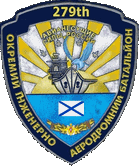 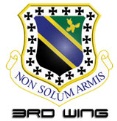 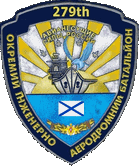 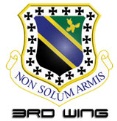 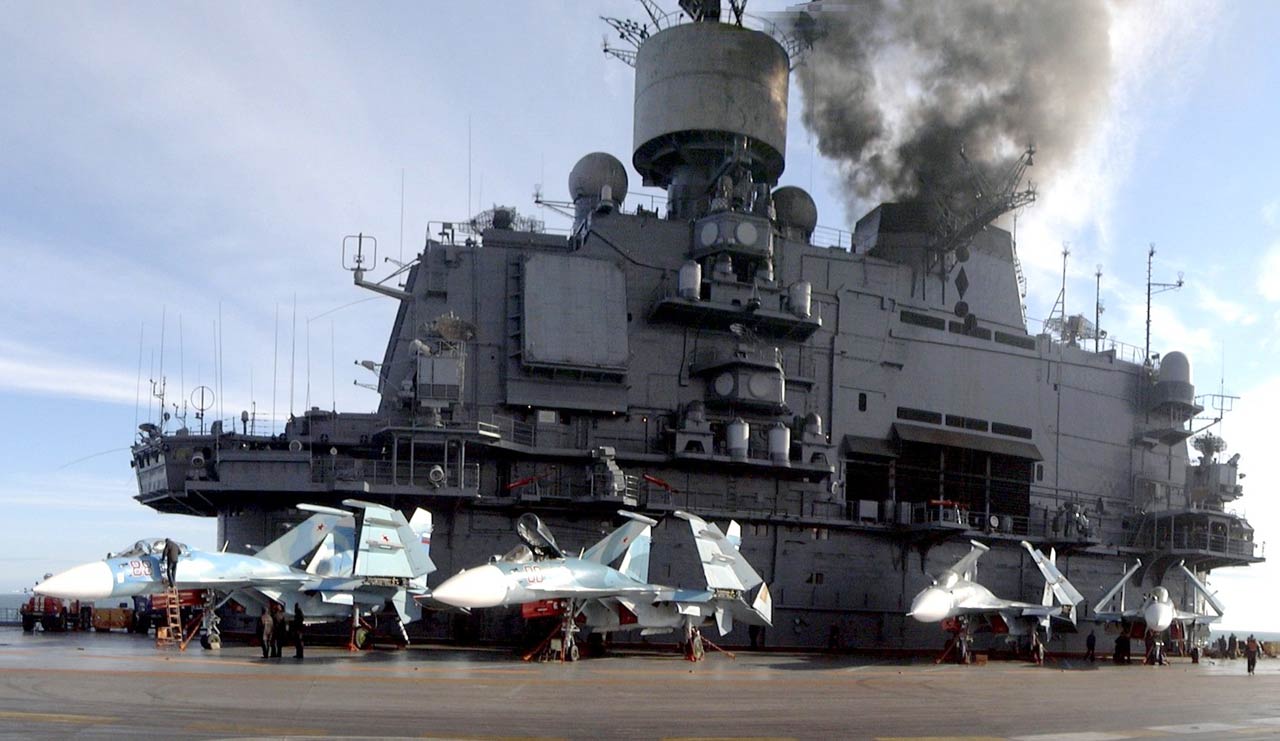 Procédures d’arrivées IFRCapitaine MirooProcédures d’arrivée En arrivée IFR il faudra déterminer  la façon de rejoindre l’axe de la finale et cela surtout dans les cas de visibilités réduites qui ne permettent pas de manœuvrer comme bon nous semble.C’est pour cela qu’à partir de l’instant où nous quittons notre niveau de vol, nous sommes soumis aux règles de vol aux instruments .La descente à partir du niveau de vol se fait à M 0.80 et gaz Idle ,en dessous de 6000 m d’altitude  on cherchera une Vi 600km/h . On descend jusqu’à 1000m initialement pour intercepter le FAP de l’A/D de destination .1.Tout d’abord il faut détérminer le QFU (cap d’atterrissage ) informationest normalement fournie par le contrôle d’approche ,ou par des cartes d’approches d’aérodromes .Sinon une petite astuce est possible :  1. 1.Passer en mode landing(atterrissage)   et séléctionner l’A/D de déstination  .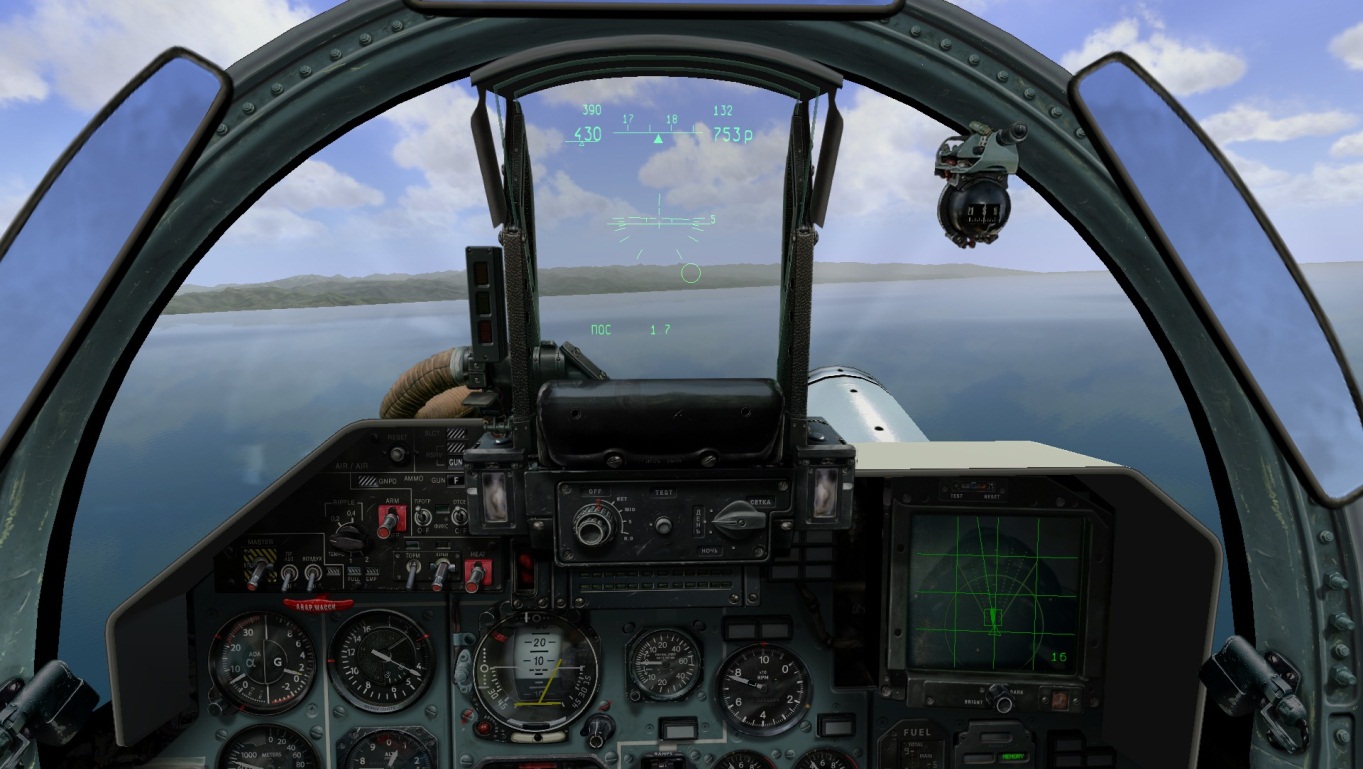 1.2. Noter l’orientation de la double aiguille sur le HSI (elle indique la route à suivre pour la destination ;en locurence le cap entre le FAP et le seuil de piste ,ce qui n’est autre que le QFU),dans l’exemple ci-dessous     le QFU=348°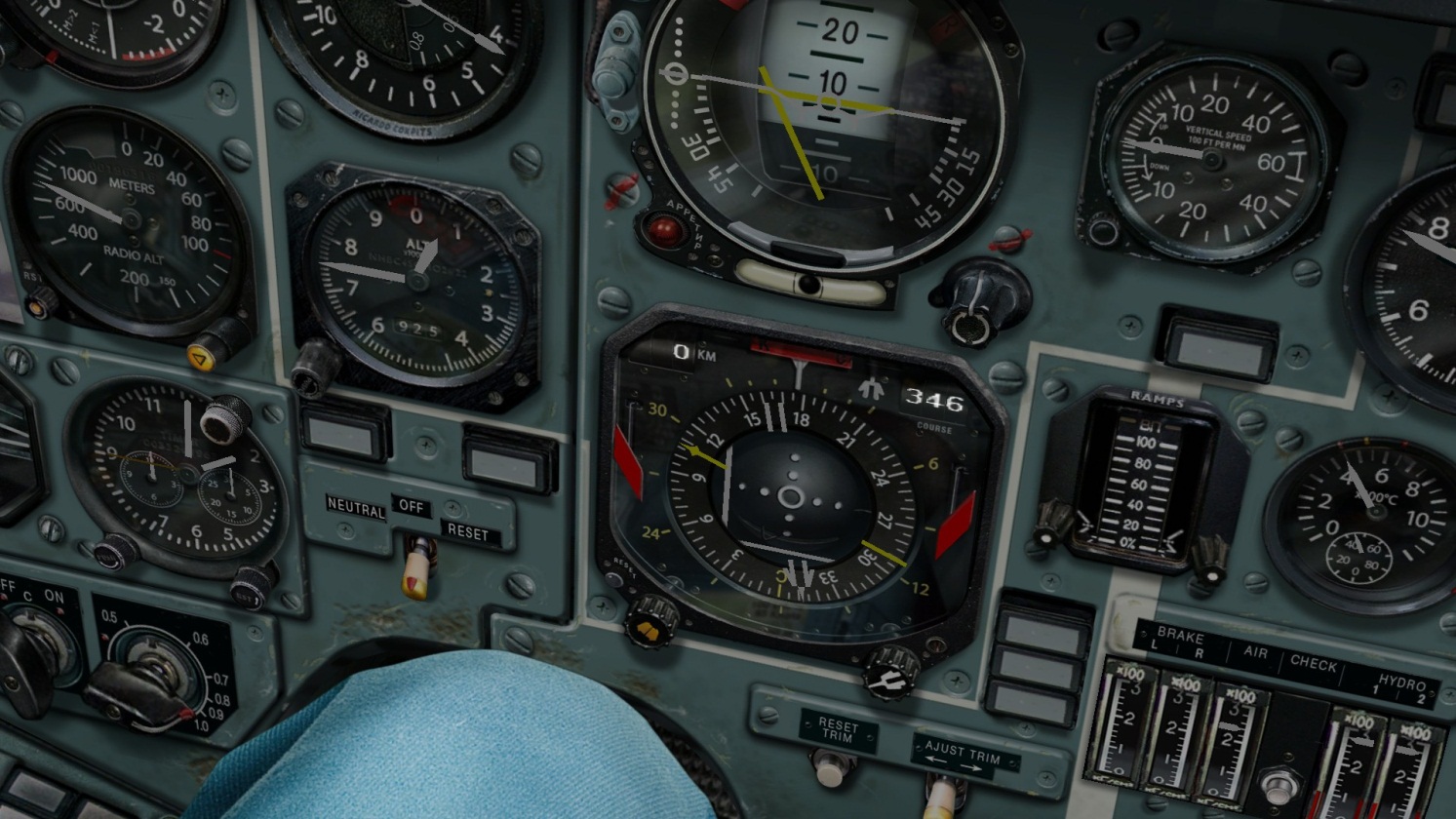 2.Ensuite on admettra que le circuit d’attente sera orienté selon le QFU pour la branche inbound et contre QFU pour la phase  outbound   avec pour point de rotation le FAP (qui prend le rôle d’une radiobalise)  .   L'entrée au circuit d’attente s'effectue en fonction de trois secteurs délimités par une droite de 70° (+/- 5°) de l'axe de retour vers la balise (FAP)et son prolongement Secteur 3 :Entrée directe : La plus facile, vous calez votre cap d'arrivée directement sur la balise et au passage de celle-ci vous  entamez votre virage de procédure  pour rejoindre la branche en éloignement de votre attente ou vous continuez en finale ;)Secteur 2 : Entrée parallèle : A partir de la verticale de la balise(FAP) , vous vous éloignez sur un droite parallèle à la branche de rapprochement (pour éviter la collision avec un autre appareil dans le circuit d’attente, après 1 mn d’éloignement, vous faites un virages vers l'intérieur du circuit avec un retour direct à la verticale de la balise puis vous reprenez les manœuvres comme dans une entrée directe, au passage balise virage de procédure de 180° pour rejoindre la branche d'éloignement ou l’approche finale.Secteur 1Entrée Décalé Appelée aussi entrée indirecte au passage     verticale balise(FAP)   prendre un  cap égal  au  cap d'éloignement  -30° (eg :270°-30=240) pendant 1 minute ensuite  virage intérieur pour un retour direct sur la balise et reprise d'un procédure d'entrée en directe, le maintien d'un vitesse constante permet de rester dans  zone protégée de l'attente.3.A la verticale du FAP ,aligné sur l’axe d’atterrissage descendre H=600m et faire un palier du FAP jusqu’à 12 Km/seuil de piste pour la sortie des éléments .A 12 Km débutez la descente avec un Vy=5m/s et une Vi 400 Km/h, et descendre selon la pente ILS, néanmoins une méthode de contre vérification existe :  Hauteur = (Dist. /2) x 100 cad si je suis à 6km /2 x100 = 300m je dois donc passer par 300m de hauteur au point de  6km « c’est le rapport distance /altitude ».Pendant la descente la Vi décroit petit à petit (le régime à afficher dépendra de la masse A/C, du vent, de la température …..etc) pour atteindre 320 km à l’OM et chercher un atterrissage à 270- 280 km/h (AOA 8-10°) pour une masse A/C aux alentours de  22000kg.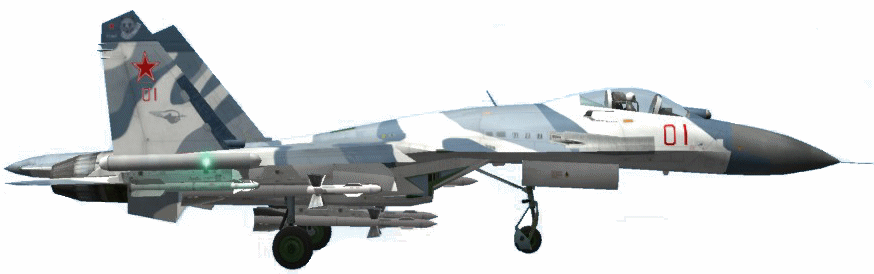 